Муниципальное дошкольное образовательное учреждение«Детский сад №104 «Звоночек» г. Волжского Волгоградской области»Праздник во двореТема: «Как у нашей елочки»Дата проведения: 17.12.2016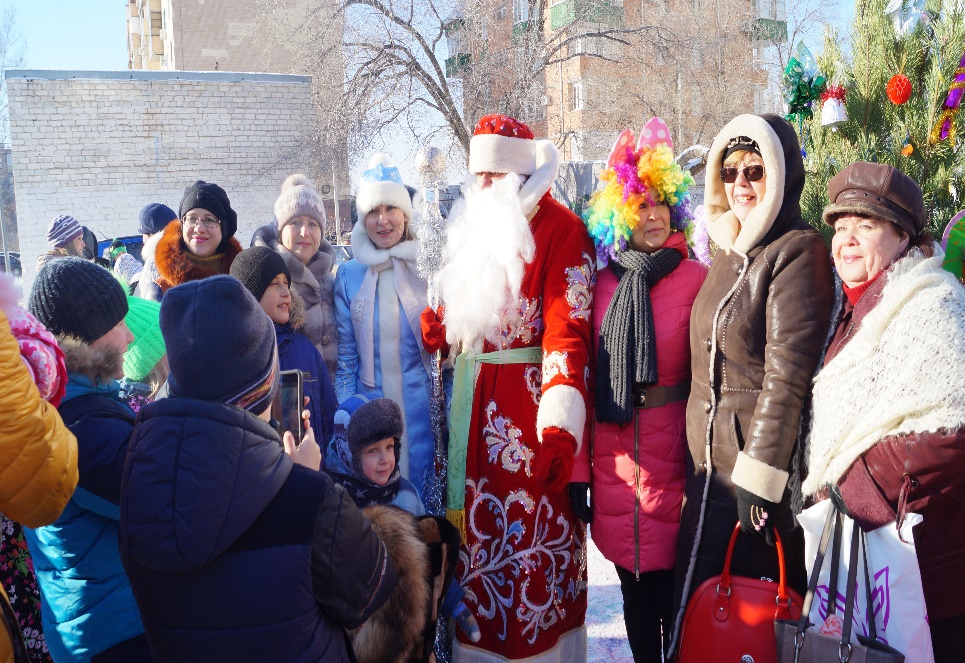 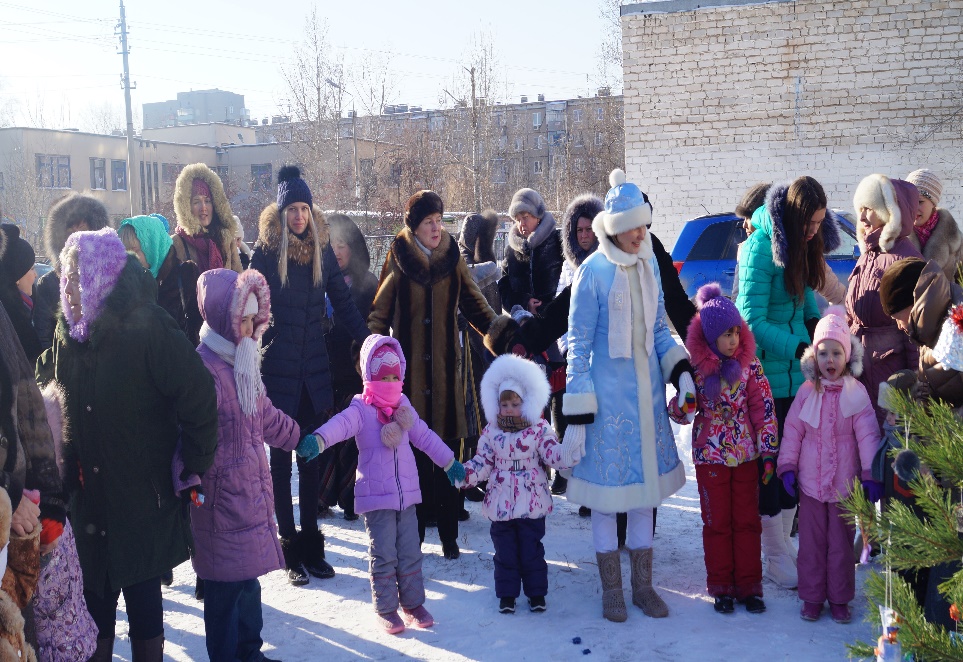 Волжский 2016Сценарий Новогоднего праздника двора: «Как у нашей ёлочки…»На дворовой игровой площадке по центру стоит неукрашенная елка. Звучит магнитофонная запись новогодних песен. Жители двора собираются на мероприятие. Выходит Снегурочка.Снегурочка:Здравствуйте, мои друзья,
К вам пришла сегодня я.
Как зовут меня, скажите,
Дружно, вместе повторите.
— Снегурочка! Снегурочка!С Новым Годом, с Новым Счастьем,
Поздравляю вас, друзья!
Мира, радости, улыбок,
От души желаю я!Ловко ноги в пляс зовет
Чудо-праздник Новый год!
Будем петь и веселиться,
Чтобы доброй сказке сбыться!Снегурочка собирает всех на Флэш-моб под песню: «А на улице мороз…».После танца Снегурочка обращает внимание участников мероприятия на отсутствие новогодних украшений на елке.Где брать украшения?Идет баба Яга,  тащит сундук.Яга: - Вот удача! Вот это мне сегодня повезло! Целый сундук сокровищ нашла.Снегурочка: Здравствуй, бабушка Яга!Яга: Здрасьте, здрасьте! Сразу говорю, делиться не буду.Снегурочка: А чем делиться, бабушка?Яга: Чем-чем? Сокровищами.Снегурочка: Бабушка, давай хоть одним глазком посмотрим, что в твоем сундуке.Открывают сундук, а в нем елочные игрушки.Яга: Да разве это сокровища?! Опять обманули бабушку!Снегурочка: Бабушка Яга, тебя не обманули, это же настоящие сокровища, игрушки, сделанные своими руками. А у нас как раз елочка не украшенная стоит. Давай вместе с нами елочку наряжать?Яга: А давайте, только я, чур, первая наряжаю….Снегурочка, Яга и дети наряжают елку под музыку.Снегурочка: Посмотрите, какая у нас красивая елочка получилась!Давайте поиграем около нашей красавицы.Музыкальная игра: «Мы повесим шарики». После завершения игры звучит какая-то музыка и к гостям выходит грустная  Ириска в белом парике.Снегурочка: Что случилось, Ириска? Ты сама на себя не похожа.Ириска: Баба Яга меня заколдовала, все мои яркие краски стерла.Яга: А что сразу я? Ну чуть-чуть пошалила…Снегурочка: Бабушка, давай вернем Ириске краски и хорошее настроение.Яга: Давайте, я совсем не против, но сначала поиграйте в мою игру..Музыкальная игра «Мы пойдем направо».Снегурочка: Бабушка, мы выполнили твою просьбу, расколдовывай Ириску.Яга расколдовывает Ириску (меняется парик с белого на цветной).Снегурочка: А теперь, чтобы вы бабушка с Ириской больше не ссорились, давайте еще поиграем. ИЛИ потанцуем.Игра на сплочение……..С: Вот и ёлочку нарядили, и поиграли, и потанцевали, а Дедушки Мороза всё нет и нет! Давайте его позовём!Зовём Дедушку Мороза. Выходит.Дед Мороз: С новым годом, с новым годом! 
Поздравляю всех друзей, 
Всех гостей и всех детей! Становитесь-ка, ребята, 
Поскорее в хоровод! 
Песней, пляской и весельем
Встретим с вами Новый год! Хоровод «В лесу родилась елочка…»Дед Мороз:
Жаль друзья, прощаться надо,
Всем домой уже пора…
Путь счастливый вам, ребята,
До свиданья детвора!
На прощанье пожелаю
Вам расти и не скучать
И родителей любимых
Никогда не огорчать!
Закаляться вам желаю и умнеть,
Быть здоровыми и не болеть!
Никогда не зазнаваться
И от лени избавляться!
Всё! Нам теперь попрощаться пора,
С новым вас годом! До встречи! Ура!